DRU, 11. 5. 2020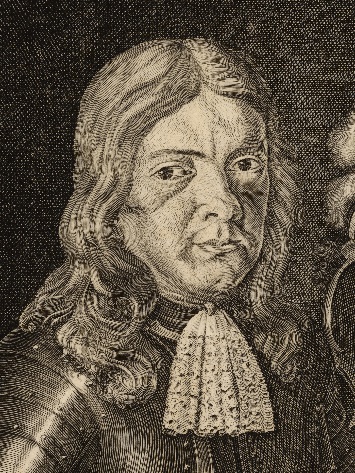 NOVI VEK –  Slava vojvodine KranjskeKatere so že slovenske zgodovinske dežele? Jih znaš našteti? Del katere zgodovinske dežele je bil kraj, v katerem prebivaš?Morda veš, kdo je bil Janez Vajkard Valvasor? UČB, str. 92Preberi odlomek iz Slave vojvodine Kranjske, ki ga najdemo v interaktivnem gradivu na https://www.radovednih-pet.si/vsebine/rp5-dru-sdz-osn/#  in odgovori na vprašanja.Ali so bili vsi prebivalci vojvodine Kranjske enako oblečeni?Kako so bili ljudje oblečeni času Kraševci in kako Gorenjci? Ali Valvasor v svojih zapisih podaja tudi svoje mnenje? Kje v odlomkih je to vidno?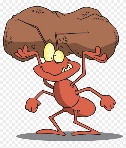 Kako je Valvasor prišel do svojih dognanj? Odgovor lahko poiščeš v literaturi ali na spletu.Zapis v zvezekČe želiš izvedeti še več, si lahko ogledaš kratek video na spodnji povezavi: https://www.youtube.com/watch?v=ccCy-PyQi5wSlava vojvodine KranjskeOdgovori na vprašanja:Kdo je avtor dela Slava vojvodine Kranjske?Ali so bili vsi prebivalci vojvodine Kranjske enako oblečeni?Kako so bili ljudje oblečeni času Kraševci in kako Gorenjci? Ali je kaj od opisanega v Slavi vojvodine Kranjske značilno za današnjo Slovenijo?